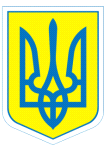 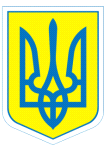 НАКАЗ 29.09.2015				         м.Харків                                      № 232Про стан відвідування учнями (вихованцями) навчальних занять                На виконання ст.53 Конституції України, ст. 35 Закону України «Про освіту»,  ст.6 Закону України «Про загальну середню освіту», ст.19 Закону України «Про охорону дитинства»,  Указу Президента України  від 28.01.2001 року «Про додаткові заходи запобігання дитячій бездоглядності», постанов Кабінету Міністрів України від 12.04.2000 № 646 «Про затвердження Інструкції з обліку дітей і підлітків шкільного віку», від 08.08.2012 № 767 «Про затвердження плану заходів з виконання Концепції реалізації державної політики у сфері профілактики правопорушень на період до 2015 року», наказу Міністерства освіти і науки, молоді та спорту від 03.08.2012 № 888 «Про затвердження Плану заходів Міністерства освіти і науки, молоді та спорту щодо профілактики правопорушень серед дітей та учнівської молоді на період до 2015 року», Комплексної Програми профілактики правопорушень у Харківській області на 2011-2015 роки, затвердженої рішенням обласної ради від 17 лютого 2011 року № 82-VI, з метою соціального захисту дітей, запобігання безпритульності та бездоглядності, профілактики правопорушень серед неповнолітніх адміністрацією навчального закладу, педагогічним колективом постійно здійснюється контроль за відвідуванням учнями (вихованцями) навчальних занять. Відповідно до  плану роботи навчального закладу на 2015/2016 навчальний рік 29.09.2015  адміністрацією проведено перевірку присутності  учнів (вихованців) на навчальних заняттях. На час перевірки у навчальному закладі присутні  232 учні,  19 вихованців дошкільних груп, відсутні - 35 учнів, 5 вихованців дошкільних груп, з них через хворобу  не відвідують заклад 30 учнів, 4 вихованці, за поясненнями батьків відсутні 5 учнів, 1 вихованець.   Аналіз відвідування учнями (вихованцями) навчального закладу з 01.09.2015 по 29.09.2015 показав, що  учень Свєтлов Антон (підготовчий Б клас), має пропуски навчальних  занять без поважних причин.                                                                                            Виходячи з  викладеного вищеН А К А З У Ю:1.Заступникам директора Данильченко Т.А., Коваленко Г.І.:1.1.Здійснювати  контроль  та аналіз  відвідування учнями (вихованцями) навчальних занять.                                                                                                                        Щоденно                                                                                                                                                                                                                                                                                                                                                                                                                          1.2.Питання  про стан роботи з учнями (вихованцями), які мають пропуски занять без поважних причин, заслуховувати  на раді профілактики правопорушень, нарадах при директорові.                                                                                                           За потребою2. Класним керівникам:2.1. Надавати інформацію адміністрації навчального закладу про причини відсутності учнів (вихованців) на заняттях.                                                                                                        Щоденно2.2.Направити повторно лист до служби у справах дітей та кримінальної міліції у справах дітей, центру соціальних служб у справах сім’ї, дітей та молоді  Жовтневого району з проханням надати допомогу в залученні до шкільних занять Свєтлова Антона, батьки якого не виконують обов’язків щодо виховання та навчання дитини.                                                                                            До 10.10.20152.3 На класних батьківських зборах провести серед батьків роз’яснювальну роботу про відповідальність за виховання та навчання дітей, запобігання бродяжництва, жебракування та правопорушень серед учнів.23.10.20152.4. Залучати батьків до роботи батьківського лекторію з  метою підвищення  педагогічної компетенції, обізнаності щодо батьківських обов’язків.                                                                   Протягом 2015/2016 навчального року 3.Контроль за виконанням даного наказу залишаю за собою. Директор                    Л.О.Мельнікова                                                              Коваленко, 3-70-30-63З наказом ознайомлені:                                             С.Є.АвдєйкоІ.О.Бугло                                                                                                                          О.В.Бур’ян Т.Г.Воробйова                                                                                                                                                                                                                                                                              Є.О.ГрищенкоТ.А.ДанильченкоМ.П.ДембовськаМ.В.ДеменкоВ.В.Єфименко                                                                                                                                                                                                                                     Г.І.Коваленко Є.С.Куценко                                                                                                                                                                                                                                                                       Т. Ю.ЛітвіноваМ.С.Москаленко                                                                                                       Т.П.НаливайкоС.М.НікулінаО.І.РябіченкоА.Ю.СавченкоІ.В.СковлюкН.Л.СмирноваІ.В.СтепаненкоА.С.Удовиченко С.В.Шеховцова